「カウンセリング研究」論文投稿チェックリスト（2023年6月25日改訂版）　論文を投稿する前に，すべての項目を確認してください。投稿時には，このチェックリストも提出してください。年　　　月　　日　　　　　　　　　　著者代表　　　　　　　　　　　　　　　　　＜参考＞　図，表の換算の目安項　目チェック欄（✔または「該当しない」と記入1学会HPに掲載されている「カウンセリング研究」の編集規定と執筆要領に則って投稿論文を作成した。2原稿は執筆要領に定められた書式である。（A4判用紙，横書き，24字×30行，１段組，余白を左右2.5cm以上）3本文に通しでページ番号を記載し，ページの左側余白に行番号を付けた。4原稿の分量は編集規定および執筆要領で定められた長さ以内である。※図表は，本誌1頁の1/3大で投稿原稿（24字×30行）の1枚に相当する。5図表の挿入位置をすべて原稿右余白部に朱書きした。6和文要約は，500字以内，1段落で作成した。7英文要約は（ケース報告は除く），200語以内で作成し，英文標題，英文キーワードを付加した。8英文要約・英文標題等の作成にあたっては，ネイティブの専門家による英文校閲を受けた。9本文中の引用表記および引用文献リストは，日本心理学会の「執筆・投稿の手びき（2022年版）」の3.7.1項および3.10節に従って記載した（ただしDOIの記載は任意）。10誤字脱字，変換ミスがないか点検した。11表の数値の間違いや本文との不一致がないか点検した。12本文に引用したすべての文献がリストアップされている。また，文献リスト中のすべての文献は本文中に正しく引用されており，綴りや年号の不一致がないことを確認した。13統計記号（F(○,○)=○，p<.○，n=○，t検定等）は，イタリック体で記した。14所属の機関・組織に研究倫理委員会がある場合，研究計画が研究倫理委員会で承認されている。または，本学会の研究倫理ガイドラインに従った手続きを行った。15倫理的，法的な配慮が必要な手続きが含まれる場合，配慮した点について明記した。16ケースの公表にあたっては，原則として本人の同意書を得た。17この論文は，未公刊であり，他の学術誌に同時に投稿していない。18この投稿論文と内容的に関係の深い,同一著者等による投稿中または既公刊論文がある場合には，その別刷かコピーを（著者名・所属・謝辞等，著者が推定される記述を削除した上で）アップロードした。19この投稿論文と同一のデータセットに基づく調査研究あるいは，この投稿論文と同様の対象を扱った事例報告を論文として投稿中または公刊している場合には，その旨を申告するとともに，該当する論文（著者が推定される記述を削除したもの）および，当該論文との差異について明記した編集委員長宛の文書をアップロードした。20この投稿論文が，一度本学会で不採択となった論文（取り下げを含む）をもとに作成したものである場合は，その旨を申告するとともに，元の論文（著者が推定される記述を削除したもの）および編集規定に定める「再投稿論文連絡票」をアップロードした。21以下に示す事項を漏れなく記載した投稿票をアップロードした。①投稿区分，②標題（20字以内の省略標題を含む），③著者名，所属，会員番号，④原稿分量（本文枚数，表・図の数），⑤代表連絡者名と連絡先住所電話番号,メールアドレス）22査読用原稿においては，著者を特定できる氏名・所属や謝辞等の記述は削除して作成した。23この論文の筆頭著者は，日本カウンセリング学会に加入しており，今年度分の会費を納入している。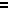 